Продуктивная деятельность.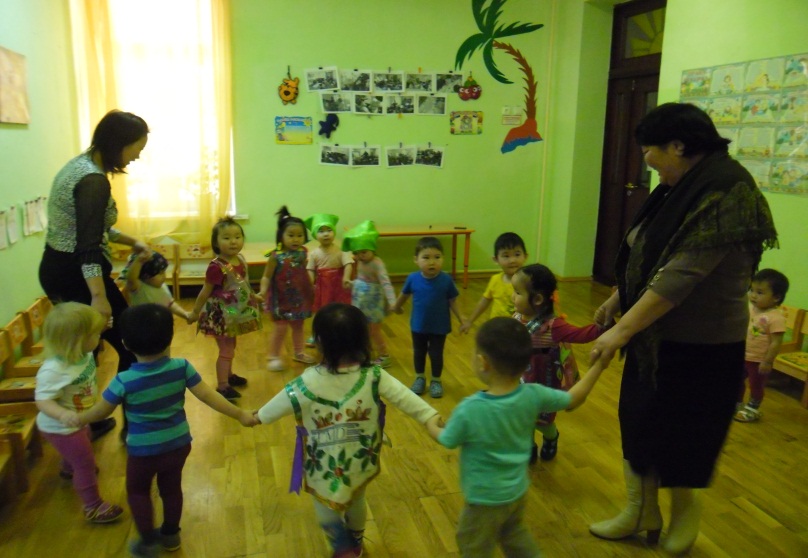 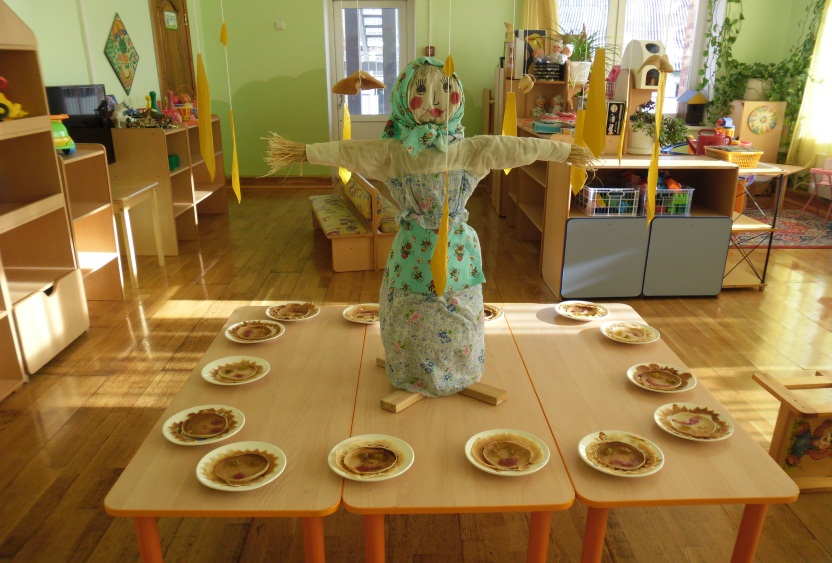 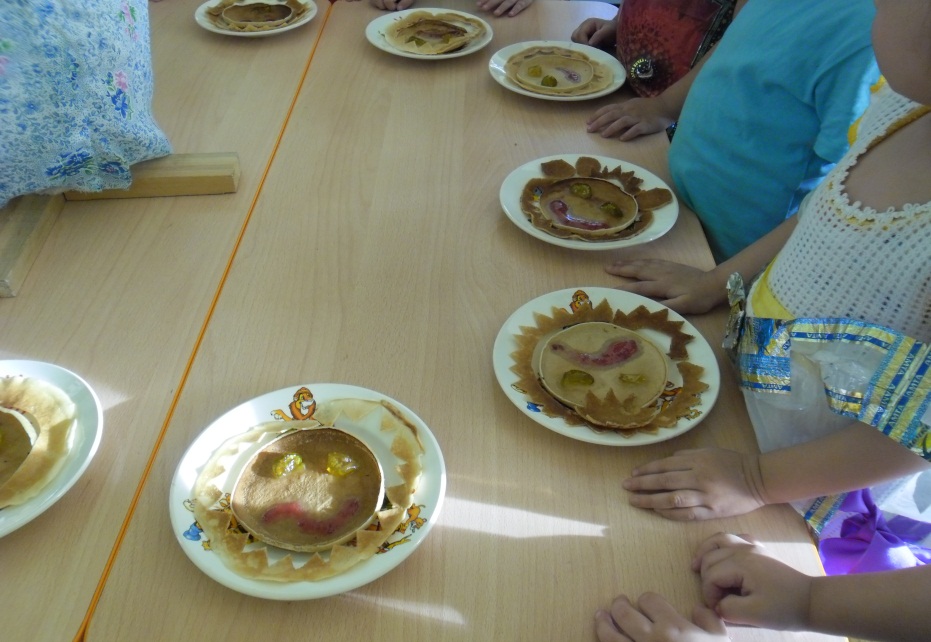 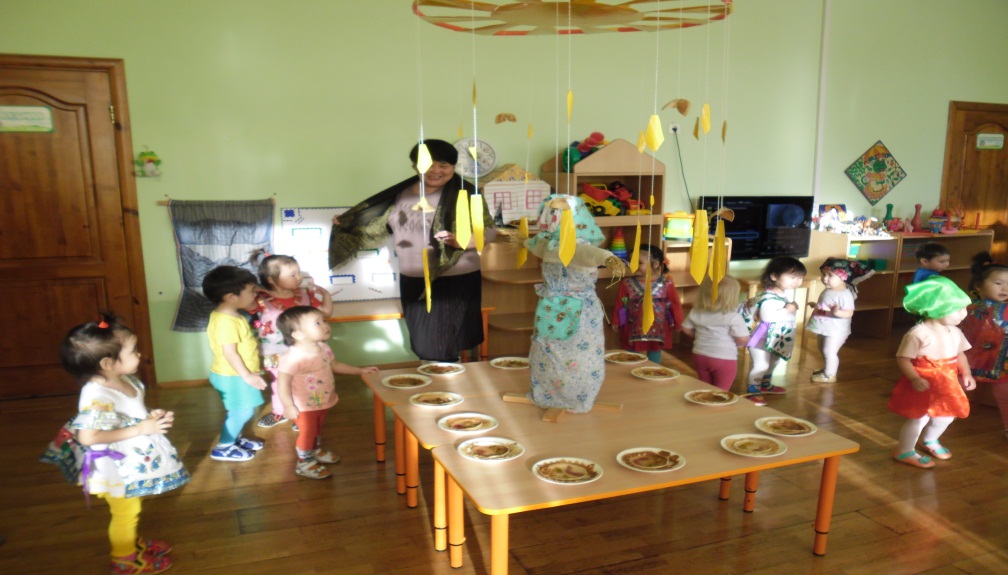 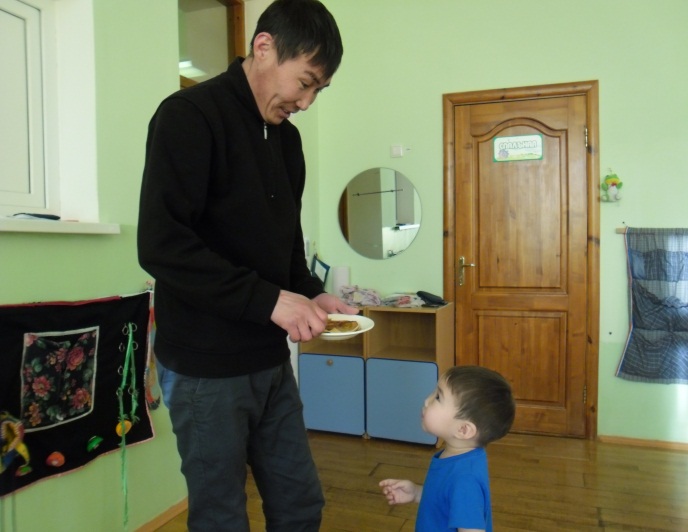 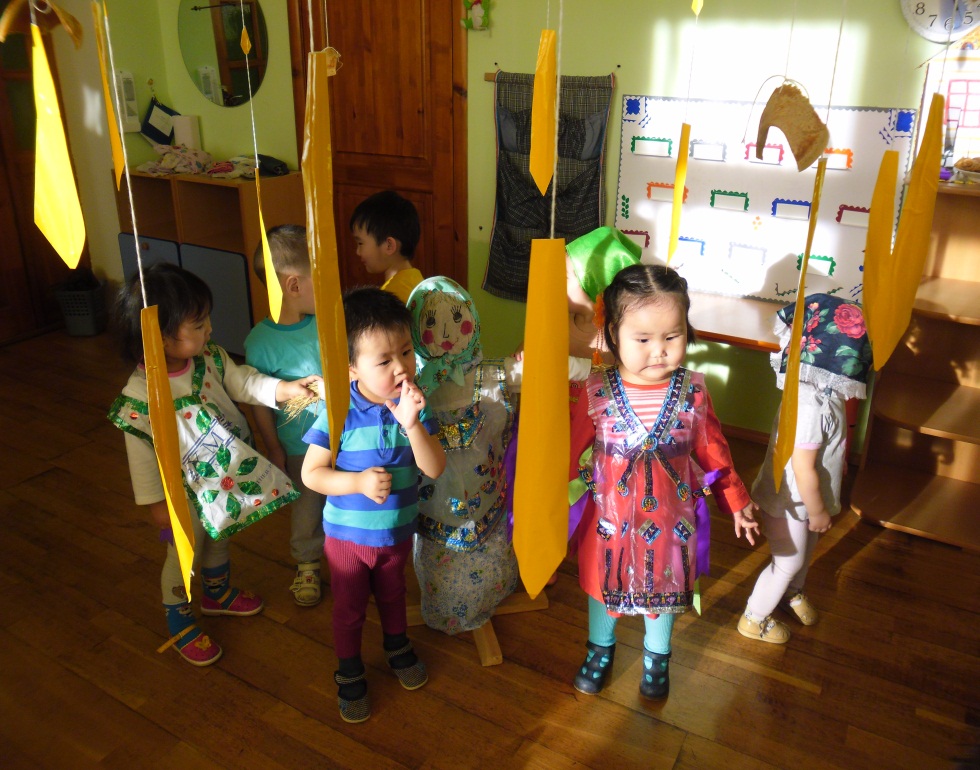 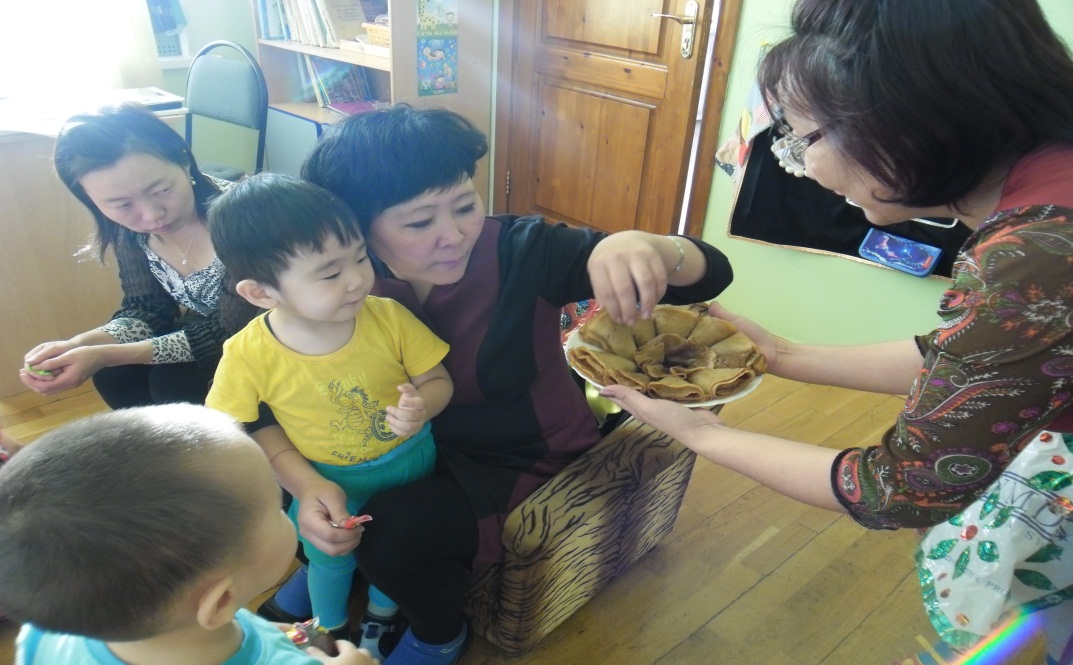 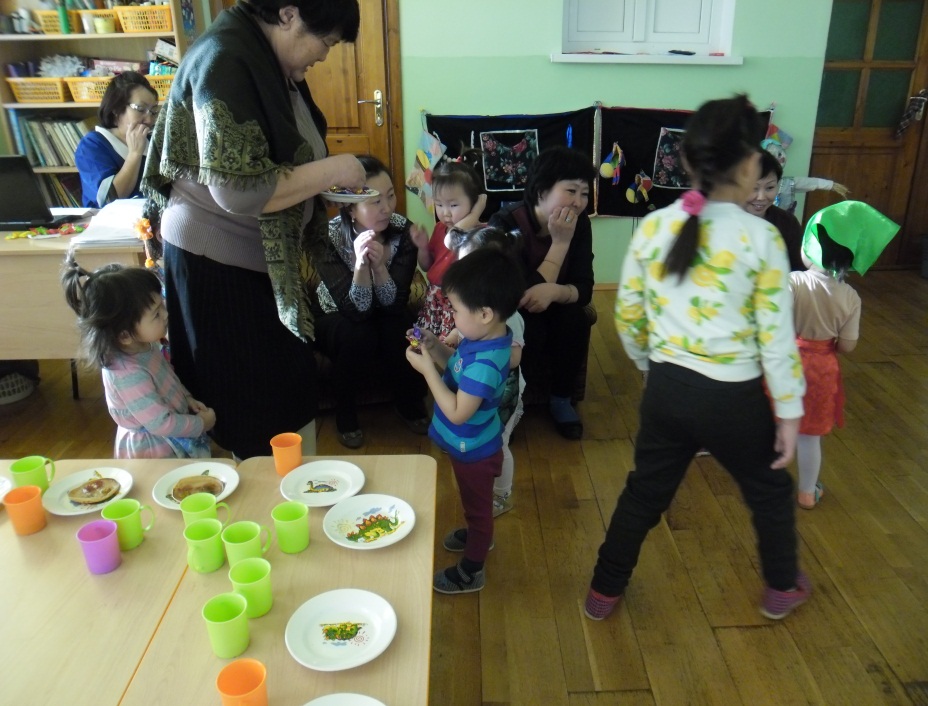 Анализ праздникаВ группе создана атмосфера праздника (родители принесли девушку чучело, испекли блинов).Вступительная часть – воспитатель приглашает детей на праздник, проводит беседу о  празднике. Выслушивает ответы детей, делает акцент на правилах поведения. Знакомит воспитанников с частушками, отмечает главное угощение на Масленицу – блины. Дети с большим удовольствием участвовали в празднике: пели, играли,  танцевали вместе с родителями, угощались блинами, получили новые знания, обогатили свой словарный запас. Получили радость и удовольствие от совместной деятельности, родители угощали детей сладостями.Цели и задачи, поставленные воспитателем, выполнены.